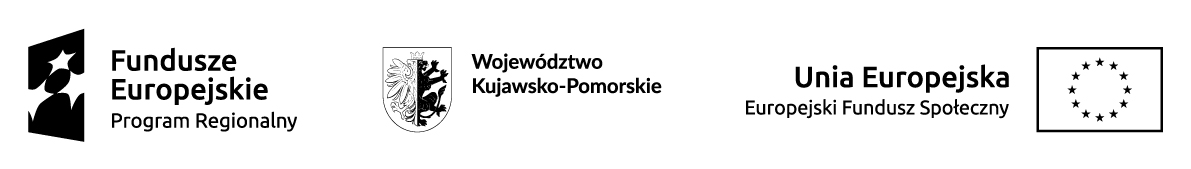                                                                                                                                     Załącznik nr 1DEKLARACJA UCZESTNICTWA W PROJEKCIEJa, niżej podpisany/a (imię i nazwisko) ..............................................................................………......,zamieszkały/a pod adresem: . ………………………………………………………………………...,deklaruję uczestnictwo w projekcie „Kursy edukacyjne-stworzenie możliwości zdobycia kwalifikacji”, realizowanym przez Ośrodek Pomocy Społecznej w Bytoniu. Oświadczam, że nie korzystam z takich samych form wsparcia jednocześnie w żadnym innym projekcie współfinansowanym ze środków Europejskiego Funduszu Społecznego.Oświadczam, że jestem:mieszkańcem/ mieszkanką gminy BytońOświadczam, że zapoznałam/łem się z Regulaminem rekrutacji i akceptuję jego warunki oraz że zostałam/em pouczona/y o konsekwencjach złożenia oświadczenia niezgodnego 
z prawdą.  Jednocześnie zobowiązuję się do :         -podpisywania listy obecności podczas spotkań ,szkoleń,kursów         -wypełniania testów, ankiet i udzielania informacji, w jaki sposób szkolenie przyczyniło się dopodniesienia moich umiejętności i kwalifikacji (zarówno w trakcie trwania szkolenia jak i po jegozakończeniu).………………………………….				 data i podpis  przyjmującego deklarację 	                                                                ……………………………………………………..                                            data i czytelny podpis osoby składającej deklaracjęProjekt Kursy edukacyjne- stworzenie możliwości zdobycia kwalifikacji współfinansowany jest w ramach programu operacyjnego: RPKP Regionalny Program Operacyjny Województwa Kujawsko-Pomorskiego na lata 2014-2020, oś priorytetowa: RPKP.09.00.00 - Solidarne społeczeństwo, działanie: RPKP.09.02.00 Włączenie społeczne, poddziałanie : RPKP. 09.02.01 Aktywne włączenie społeczne